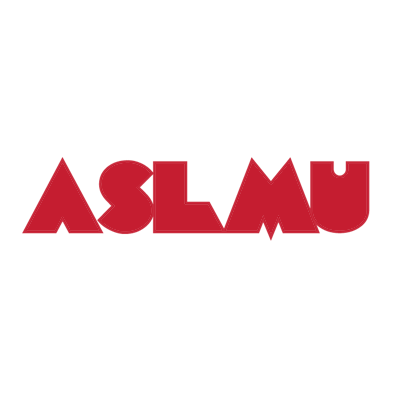 Associated Students of Loyola Marymount University Senate Meeting Agenda Wednesday, January 31, 201812:40 PM - Malone 112Preliminaries Call to Order  Quorum Check Approval of Minutes Agenda ChangesHearing of the Public Discussion ItemsWelcome Senator’s Gray and Gonzalez IcardiMental Health Community Wide Conference Day (Late Feb or March sometime)- Senator Grant, Martinez, QuintanillaNEED TO Solidify Date and Event Structure by Next MeetingDel Santo: Welcome to Facundo and Cameron. We need to start tackling Mental Health and what the conference structure will look like. As well for Unity week, I will talk to you about that separately and talk to you about it then. If your name is on the agenda. Montoya is on Unity Week. Vandi and I will be meeting with the head of SPS in order to make sure. that we are getting this completed. Unity Week (move date)- Senator Mahoney, Guillen, Del SantoNEED TO Solidify Date and Event Structure by Next MeetingStudy Abroad Out Reach Wed Feb 7 at 7:30 in Seaver 100. It will start with international inside scoop and talk about their experiences. Race and LGBTQ abroad panel. Physical and Mental Health abroad panel. SPS will be there Guillen: I wanted to discuss the SA event coming up next week. International Inside Scoop. Focusing on LGBTQ+ Abroad, Mental Health Abroad, and Minorities abroad. Fin Ad coming as well. Cassidy Alvarez will be there from the ONIF office. I hope next week ill be able to present the resolution. NEED TO EVERYONE TO ADVERTISEALL ASLMU IN-SERVICE THIS FRIDAY Mara: ASLMU In-Service on Friday! Chik Fil A for Hayden’s birthday. It should be really fun! Schedule Senate 1 on 1’s for this semesterMDS: Schedule your 1-on-1’s this week! Please make sure we meet so we can know what’s going on with all of you. I’ll send you all a link.Action Items AT-LARGE Senator VoteLydia Lopez Wolfe2018-2019 ASLMU Election Code and Election Schedule All changes approvedStudent ConcernsNew ConcernsQuintanilla: SPS wanted to know about IRB for Wellness Educator Survey. They wanted to make sure that if we sent it out, they won’t get in trouble for IRB approval. Andrea will check in with the IRB people. If we don’t need IRB approval, I would love help in pushing it out to constituents, especially for students of color. The results will be used for the Mental Health Summit. If we got it finalized and pushed next week, the Wellness Educators will still come and present about the work they’re already doing in order to look at the needs of the students of color. Brenda is really going to be pushing for this. Qualtrix is a link and MDS would send it to all of you. Brenda will draft email. They will forward it out. With the timeframe that we have, we should be able to get it done. Guillen: Comm doesn’t promote people’s fliers and now they’re upset. Ley: Hayden and I wanted to stay focus on the students themselves, but fliers are somewhat boring and doesn’t promote student connectivity. Comm is willing to work with people, but they’re trying to get on the same page. Epps: Washers in FYA are still gnarly. Resolved Concerns NoneCabinet Updates Tanabe: This Thursday is National Call-In Day. We were asked by President Snyder to lead this. We stand with undocumented students in alignment with Jesuit Values. Lawton Plaza, 10AM-2PM. We are trying to consolidate our efforts to reach the Senate Majority Leader. We will provide scripts, red cards for rights, and pizza for that. We need a lot of help, so please sign up if you can volunteer, please do! Other events- we are working with the speaker for BHM and talking about his book on Feb 8th. Father Greg Boyle will speak. Jemele Hill for First Amendment week, Burn’s Backcourt 6PM Feb 20th. If you want to be involved in any way, please let me know. Let’s also work to funnel students towards these. Open Forum and Announcements Andrea: Unrealized, the ASLMU Constitution, put in place in 2007. Really clear that ASLMU Senate runs on an adjusted schedule. New Senate comes in 7 days until certification of the election. We will adhere to this. At this point in time, we have a President and VP elect. They are crafting their cabinet. We need to have the newly elected Senate to confirm the Executive Branch that they would serve with in the upcoming year. It becomes the first order of business. We would want a newly elected Senate looking for the Cabinet branch. Instead of having just run until March 28th, the remainder of the term would just be used as a transition period. We would look to around 3 Friday afternoons that would be incredibly important to transitioning. We would also create a smaller sub-committee to support the new transition. Let me know if you have any questions or concerns! 	Transition Sub-Committee: Smith, Yustiarti, Crawford, BasiloneCedillo: Food Pantry next to CSA. Point them towards CSA and make sure it’s not taking advantage of. We have been working to set up a form for funding for the publication for organization. I will also be working to teach others how to call, and teach it to your constituents. Martinez: Waiting out Traffic Tonight! Adjournment Quintanilla, Nunez